Антистатические розовые пакеты серии SA+SAZОписание:Прозрачные цветные, не генерирующие статическое электричество пакеты, предназначены для использования в зонах, чувствительных к статическому электричеству. Эти пакеты не содержат аминов и амидов и соответствуют электрическим требованиям к упаковке типа II согласно MILPRF-81705D. Представленные пакеты являются антистатической альтернативой обычным полиэтиленовым пакетам и доступны в открытом виде или с застежками различных типов.Доступны плоские пакеты с открытым верхом или с застежкой-молнией.Технические характеристики 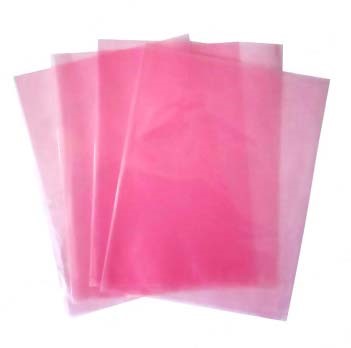 Физические свойства (Типовые значение) Толщина 40 мкм Цвет розовый или прозрачныйПрочность на растяжение 13,8 – 20,7 МПа (2000 - 3000 фунтов на квадратный дюйм)Испытания на прочностьПрочность на разрыв от 0,45 МПа до 3,10 МПа (65 до 450 фунтов. на дюйм)Удлинение MD% ‐ не более 550Тест падающим заостренным грузом от 250 до 700 граммПрочность на разрыв (по Мюллену) от 140 кПа до 410 кПа (20 до 60 фунтов на квадратный дюйм)Тест на дегазацию пройден, тест на коррозионную устойчивость пройденУсловия термосвариванияТемпература 121°С – 190°С (250°F – 375°F)Время 0,5 ‐ 3,5 секундыДавление 0,20 – 0,48 МПа (30 ‐ 70 фунтов на квадратный дюйм)Электрические свойства:Поверхностное удельное сопротивлениеВнутреннее не более 1012 Ом/квадратВнешний не более 1012 Ом/квадратСтатическое затухание не более 0,05 секунды Генерация электрического зарядаТефлон 139 нКл/м2 (0,09 нКл/кв. дюйм)Кварц 15,5 нКл/м2 (0,01 нКл/кв. дюйм) Поставляются в упаковках по 100 штук.